                                                                                       DETEKO                                                                              detektivní kancelář                     Smlouva o poskytnutí detektivních služeb Společnost:             	 IČ:                                   DIČ: 	 	 	sídlem:  obec:  Č.P.: zastoupená:                                                       (dále jen „dodavatel") a Společnost:           DETEKO IČ:                           62990004                             DIČ: 	                  CZ6910121020 	 	sídlem:               ul. Dukelských Hrdinů čp: 22obec:                       Praha 7Č.P:                         170 00zastoupená:                                                    (dále jen „zákazník") uzavřeli dle § 269 Obchodního zákoníku následující smlouvu o poskytnutí detektivních služeb za úplatu. Předmět smlouvy Dodavatel uvedené služby poskytuje na základě požadavků zákazníka s vyjímkou požadavků, které nelze s ohledem na stav věci a možnosti realizovat, nebo je-li požadavek v rozporu se zákonem. Dodavatel se zavazuje, že informace získané při plněné této smlouvy pro zákazníka sdělí pouze zákazníkovi nebo následující osobě: …………………………………. . Vůči všem dalším osobám zaručuje dodavatel naprostou diskrétnost a mlčenlivost. Zákazník se upozorňuje, že veškeré údaje budou dle zákona uschovány včetně smluv a závěrečných zpráv po dobu pěti let ode dne podepsání smlouvy. K těmto písemnostem, které obsahují údaje o osobách mají přístup pouze: orgány činné v trestním řízení, jde-li o řízení v dané věci orgány dozoru, požádá-li o to zákazník soudy v občanském soudním řízení, jde-li o řízení v dané věci Objednané služby Zákazník objednává a požaduje provést následující detektivní služby:  ………………………………….………………………………….…………………………………. ………………………………….………………………………….…………………………………. ………………………………….………………………………….…………………………………. ………………………………….………………………………….…………………………………. ………………………………….………………………………….…………………………………. Z požadavku musí vyplývat, zda služba bude proúčtována jako náklad v podnikání nebo zda jde o ryze soukromou záležitost. Ustanovení o sdělení pravdivých informací Zákazník je povinen sdělit dodavateli veškeré skutečnosti, které mohou mít vliv na plnění požadavku. Pokud některé skutečnosti zjistí v průběhu plnění zakázky je povinen tyto neprodleně sdělit dodavateli. Pokud zákazník sdělí dodavateli nepravdivé informace nebo zatají důležitou informaci, odpovídá za škodu tímto způsobenou. Informování zákazníka o výsledcích Dodavatel bude zákazníka průběžně informovat o zjištěných poznatcích. Po ukončení činnosti pro zákazníka, tohoto seznámí s výsledky své činnosti (dle bodu II.), předá mu závěrečnou zprávu a dále provede vyúčtování. Pokud nebude placeno v hotovosti bude dodavatelem vystavena pro zákazníka faktura, kterou zákazník uhradí do 10 dnů. Smluvní pokuta za pozdní zaplacení se sjednává na 500,- Kč (slovy pětset Korun českých) za každý den z prodlení platby po splatnosti. Mlčenlivost Zákazník je povinen zachovávat mlčenlivost o tom, jakým způsobem informace a důkazy získal. Tímto není dotčeno právo na účinné využití informací zákazníkem a na propagaci dodavatele. Cena služeb Předběžná smluvní cena za provedení detektivních služeb dle této smlouvy byla sjednána na částku ……………….,- Kč (slovy desettisíc Korun českých) a je vázána na kalkulaci ceny, která je nedílnou součástí této smlouvy. Konečná cena bude stanovena po provedení požadovaných služeb dle uskutečněných nákladů. Pokud by konečná částka v průběhu provádění požadovaných služeb přesáhla výše  uvedený limit,  bude  zákazník  na   toto dodavatelem upozorněn s tím, že je třeba uzavřít další smlouvu, případně dodatek ke smlouvě.  Zákazník před započetím plnění smlouvy zaplatí dodavateli zálohu ve výši ……………,- Kč (slovy pětisíc Korun českých). Pokud tato záloha nebude uhrazena, není dodavatel touto smlouvou vázán. Pokud bude smlouva z jakéhokoliv důvodu ukončena, provede se vyúčtování ke dni ukončení. Závěrečná ustanovení Právní vztahy touto smlouvou neupravené se řídí platnými zákony České republiky. Zákazník prohlašuje, že se zněním této smlouvy souhlasí a že případné změny nebo doplňky lze provést pouze po souhlasu obou stran a to písemným dodatkem k této smlouvě. Současně bere na vědomí, že tato smlouva nabývá účinnosti dnem jejího podpisu oběma stranami a zaplacením dohodnuté zálohy. Každá ze smluvních stran obdržela po jednom výtisku této smlouvy. Datum a místo:  	…………………………………. Podpisy: 	 	                                                                                                                                       ……………………………                                                            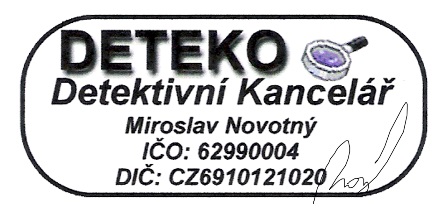             (zákazník)                                                                                                 (dodavatel) 